Application formSecurity Forum 2019XLIX CICASafety Project6th–7th June, 2019University of Public and Individual Security APEIRON in CracowFirst name, surname, degrees: Workplace / Represented Institution:Contact address:phone home: work: cell phone: e-mail: For participants who need visa:Name, surname, as in passport:Passport № : Date of birth: Title of the article (original language):Abstract (original language):Key words (original language):Title of the article (English language):Abstract (English language):Key words (English language):Participation [please tick X the appropriate box]:In case of resignation your fee is not reimbursedWhen requesting an invoice, please provide all the complete and required dataAddress	Participants – payment before 30th April 2019................................450zł/115€Participants – payment after 1st May 2018........................................500 zł/130€Publication of an article without participation.................................200 zł/45€Account in PLNNote to Recipient: Conference_SURNAMETransfer details:Wyższa Szkoła Bezpieczeństwa Publicznego i Indywidualnego APEIRON w Krakowieul. Krupnicza 331-123 Kraków, Polska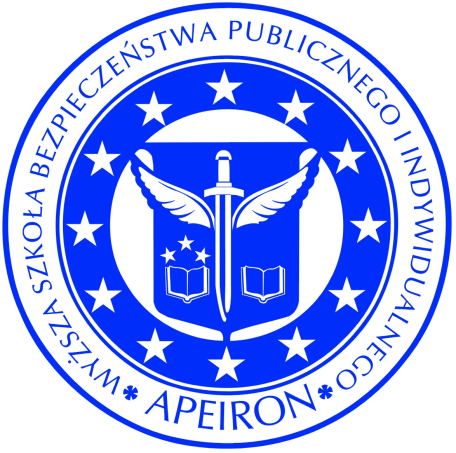 Account number: 57 1750 1048 0000 0000 3733 4456 IBAN: PL 57 1750 1048 0000 0000 3733 4456 SWIFT/BIC:  RCBWPLPWAccount in EuroNote to Recipient: Conference_SURNAMETransfer details:Wyższa Szkoła Bezpieczeństwa Publicznego i Indywidualnego APEIRON w Krakowieul. Krupnicza 331-123 Kraków, PolskaAccount number: 10 1750 1048 0000 0000 2673 0098IBAN: PL 10 1750 1048 0000 0000 2673 0098SWIFT/BIC: RCBWPLPW